Summer 1 2022 – Worship timetable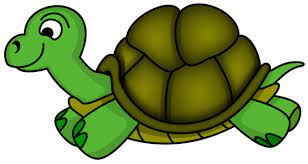  Each term we will attend Worship at St Luke’s Church led by Emma Durbin. This term’s dates:Worship 1 – 29/04/2022 @ 2PMWorship 2 – Date TBCHere are a few stories and Parables that will support our value of Perseverance that you may like to explore in class or display in your worship areas:Parable of the Lost Sheep, The Story of Jeremiah, The Flight into Egypt, The Story of Job (KS2 mainly), The apostle Paul, The persistent WidowWorship 1Worship 2Worship 3Worship 4Worship 5iSingPopPicture NewsPicture NewsRoots and FruitsValue led Worship/ celebrationClass based - teachersSchool Hall – teachers LD/ARSchool Hall – teachers RHSchool hall – Teachers AC/NFSchool hall - J.LaneIntent – Worship through singing linked to our Core Christian values and biblical narrativeIntent – Explore British Values and Global awareness with links to our Christian valuesIntent – Explore British Values and Global awareness with links to our Christian valuesIntent- explore Christian narrative, the Holy Trinity and the liturgy calendar of the Church of England.Intent – Explore the value of Creativity and celebrate successes of othersUse the iSing Pop resources for the current term. Discuss the biblical narrative and respond through the activities.Use the current Picture News resource to discuss, explore and respond to current affairs locally and globally and make links with British Values and UN Rights of a child.Use the current Picture News resource to discuss, explore and respond to current affairs locally and globally and make links with our Christian values. This includes singing and exploration of biblical quotes and scripture.This term – runner is white to represent purity aftet the resurrection of Jesus Christ. Use the Roots and Fruits resources to deliver –worship around the value of Perseverance.Values led worship Celebrating ways in which the children have shown perseverance in their learning and behavioursTerm 1 – RespectTerm 2 - ResponsibilityTerm 3 - CreativityTerm 4 - CourageTerm 5 - PerseveranceTerm 6 – Compassion 